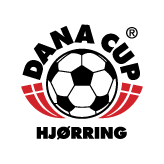 22-27 Juli 2024Vad gör vi 2024! Vi planerar för vårat största äventyr någonsin. Ifk Västerås ska få uppleva en sommar i Danmark i en av världens största turneringar. Även om inte truppen är spikad så börjar vi se en tydlig struktur på hur truppen kommer att se ut. Visionen om 2st. 11-mannalag i seriespel är nära:)Grabbarna fyller 15 år nästa år och vi vill skapa ett minne som dom kommer bära med sig hela livet.Vad innebär det då för varje enskild spelare? Vi har idag en lagkassa på ca 1000:-/spelare och det kommer kosta ca.5000:-/spelare att uppleva en sommar i Danmark.Vad ingår?-Transport med tåg,båt,buss-Logi(skola)+mat-En massa aktiviteter utanför fotbollsplanen(läs mer på https://www.danacup.dk/)Hur kan vi finansiera detta på bästa sätt?Försäljningar (new body+toapapper)Sponsring? Vill ni synas med erat företag och stötta säsongen 2024?Matchsponsor: 500-5000:- Vi tar en lagbild och klipper in er logga och skriver några rader om erat företag på vår instagram(ifk_vasterasp15u)Ni får även bilden mailad till er ock kan använda den i företagets sociala medier)Det finns nog inget finare än att vara matchsponsor till dessa ungdomar:)Guldsponsor: Tryck på våra overaller och matchtröjor minst 5000:-+tryckkostnad och självklart ett lagfoto:)Dessutom har ni fritt inträde till alla våra matcher och behöver ni hjälp på era företag så hjälper gärna grabbarna till att utföra diverse uppdrag.Har ni fler förslag på hur vi kan stärka vår lagkassa så tar vi tacksamt emot förslag.Vill ni sponsra? hör av er till mig (076-1121088 eller berglund_magnus@icloud.com)Diskutera i er familj om det här en semesterplan för 2024, intresseanmälan finns på laget.Med vänliga hälsningarTränare+arrangemangsgrupp